Arrangement de La Haye concernant l’enregistrement international des dessins et modèles industrielsModification des montants de la taxe de désignation individuelle : HongrieConformément à la règle 28.2)d) du Règlement d’exécution commun à l’Acte de 1999 et l’Acte de 1960 de l’Arrangement de La Haye, le Directeur général de l’Organisation Mondiale de la Propriété Intellectuelle (OMPI) a établi les nouveaux montants, en francs suisses, de la taxe de désignation individuelle qui doit être payée à l’égard d’une désignation de la Hongrie dans une demande internationale, ainsi que pour le renouvellement d’un enregistrement international désignant la Hongrie.Cette modification prendra effet le 1er septembre 2015.Le 29 juillet 2015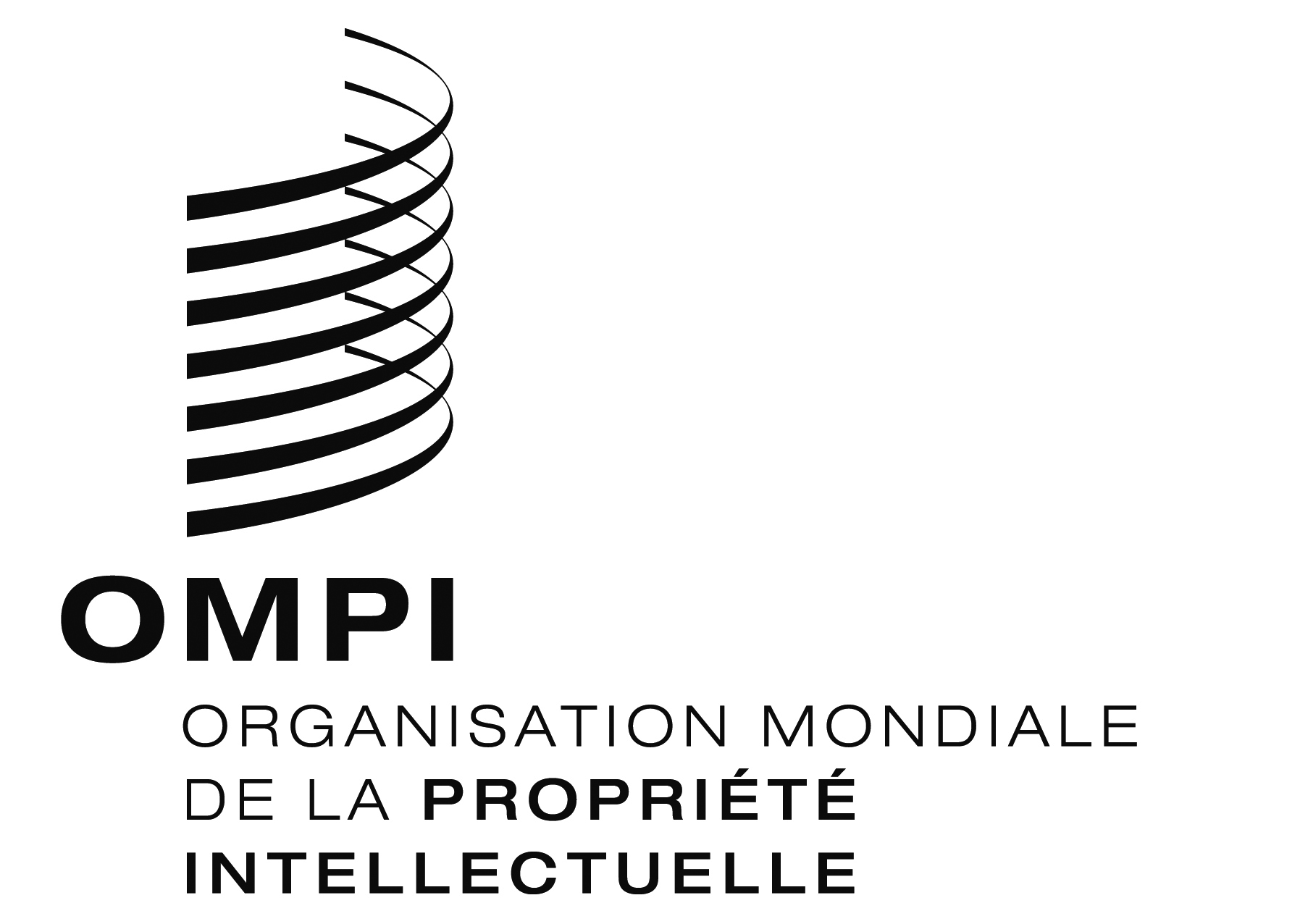 avis nº 7/2015 avis nº 7/2015 avis nº 7/2015 Taxe de désignation individuelleTaxe de désignation individuelleMontants
(en francs suisses)Demande internationale–	pour le premier dessin ou modèle industriel–	pour chaque dessin ou modèle industriel supplémentaire	70	17Renouvellement(en vertu de l’Acte de 1999)–	pour le premier dessin ou modèle industriel–	pour chaque dessin ou modèle industriel supplémentaire	70	17